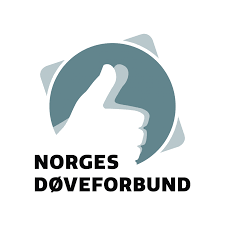 Handlingsplan 2019 – 2021Hele mennesketNorges Døveforbund ser hele mennesket og ikke bare hørselen VisjonNorges Døveforbund (NDF) er en inkluderende organisasjon som arbeider for tegnspråklige og tegnspråkinteresserte.NDF er en tospråklig organisasjon som arbeider for døve/hørselshemmede og deres pårørende skal ha fullverdig tilgang til samfunnet.Verdigrunnlag
NDF er en språkorganisasjon 
og en organisasjon for funksjonshemmede. Vi jobber for å fremme norsk tegnspråk. Alle, spesielt barn og unge, skal ha universell tilgang til språk, dvs. norsk tegnspråk og norsk.Vi jobber for funksjonshemmedes tilgjengelighet slik at døve/hørselshemmede skal ha universell tilgang til all informasjon i samfunnet.Nøkkelordene organisasjon, tilgjengelighet og språk er rettesnor i alt NDF gjør. TilgjengelighetOverordnede mål Fremme likestilling og motarbeide diskriminering på grunn av hørselstap.Offentlig informasjon skal være universelt utformet med tegnspråk og tekst (ved nasjonale hendelser, politiske debatter, teatre, m.m) Flere tegnspråklige sendinger Film/video på TV, nettsider og sosiale medier skal være tilgjengelig for alle Podcast/radio skal være tilgjengelig for alleSe til at media følger de lover og forskrifter som gjelder for teksting av TV- og nettsendinger. Målsettinger i perioden 2019 - 2021En nasjonal tolketjeneste med tolkfaglig ledelse Få på plass en nød-app som kan brukes av alleFull lovpålagt plikt til teksting av film/video på alle plattformer. Få i stand en levekårsundersøkelse som forstår tegnspråklig/døve/hørselshemmedes utfordringer og muligheter i alle livsfaser. Utarbeide et CRPD-dokument for døve/hørselshemmede Språk Overordnede målSkape, ivareta og styrke tegnspråkkultur gjennom tegnspråklige arenaer Døves Kulturdager og tegnspråkdagen fortsetter som årlig arrangement.Sikre fullverdig barnehage, grunn- og videregående skoletilbud for tegnspråklige barn (døve/hørselshemmede barn, hørende søsken av døve og hørende barn av døve foreldre). Fremme og styrke storsamfunnets tilgang på tegnspråk, herunder styrke tegnspråkkurstilbud, fremmer tegnspråk som fremmedspråk og som valgfag på skolerMålsettinger i perioden 2019 - 2021Det iverksettes en plan for tegnspråkskoleDet iverksettes en plan for eget forskningsinstitutt for tegnspråkforskningDet iverksettes en plan for et nasjonalt tegnspråklige omsorgsbolig og sykehjemtilbud for eldre døve/hørselshemmede. Opprett CEFR for tegnspråkDet iverksetter en tegnspråk-, barnehage- og lærerutdanning for døve/hørselshemmedeLovfestet tegnspråk i språkloven Et nasjonalt tegnspråklig sykehjem, samt døve/hørselshemmede elders rett til valg av sykehjem Organisasjon Overordnede målBidra til økt kunnskap om døve/hørselshemmede og tegnspråk Være brukerrepresentant hos institusjoner og organisasjoner som er relevant for døve/hørselshemmede og tegnspråk.Bistå våre lokallag med å fremme og styrke deres lokalmiljø for døve/hørselshemmede. Målsettinger i perioden 2019 – 2021 NDF skal bli offentlig anerkjent som språkorganisasjon på lik linje som andre språkorganisasjoner. Implementere Trygg Organisasjon i hele organisasjon, herunder lokallageneIverksette årlig organisasjonskurs Økt medlemmer til 3000 medlemmerAt døve/hørselshemmede innvandrere samles på et sted når de er nye i Norge og ikke spredd rundt omkring i landet. Norges Døveforbundwww.doveforbundet.nopost@doveforbundet.noGrensen 9A, 0159 Oslo23 31 06 30